        Cooperativa   de   Eletricidade   Grão-Pará.CNPJ: 01.229.747/0001-89.   INSC. EST: 253.415.330 DECLARAÇÃO			_________________________________, associado matricula nº ____, candidato a membro do conselho fiscal - suplente da Cooperativa de Eletricidade Grão-Pará, para o mandato de 01 (hum) ano, cuja ASSEMBLEIA GERAL ORDINÁRIA a ser realizada no dia 03 de março de 2023, em cumprimento ao disposto no artigo 43° do estatuto social, declara:Que não é pessoa impedida por Lei ou condenada a pena que vede, ainda que temporariamente, o acesso a cargos públicos, ou por crime falimentar, de prevaricação, peita ou suborno, concussão, peculato ou contra a economia popular, a fé publica e ou a propriedade, nos termos do artigo 51 da Lei nº 5.764/71. Que não é parente, até 2º grau, em linha reta, colateral ou afim de quaisquer outros componentes de órgão de administração ou fiscalização da Cooperativa. Que é brasileiro, ___________(profissão), solteiro/casado (pelo regime de comunhão universal de bens), portador da cédula de identidade nº _______________, expedida pela SSP-SC, inscrito no CPF sob nº _________________________, residente a (logradouro), s/n°,  , Grão-Pará/SC. Que na forma do estatuto social, expresso meu consentimento para participar da chapa a ser submetida a apreciação da assembleia geral. Grão-Pará /SC, 00 de março de 2.022.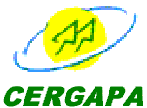 